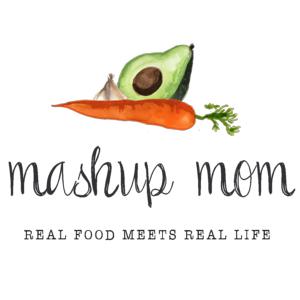 Shopping list (through 6/27):Dairy & refrigeratedPriano shredded Parmesan, $1.99 (Mon, Weds, Thurs)
8 oz block Happy Farms sharp cheddar, $1.65 (Tues, Sat)
8 oz block Happy Farms mozzarella, $1.65 (Weds)Grocery6 pack Turano French rolls, $2.99 (Weds, Thurs)
L’Oven Fresh hamburger buns, $.75 (Sat)
16 oz jar Tuscan Garden pepperoncini, $1.65 (Weds, Thurs)
Casa Mamita organic chipotle lime salsa, $1.99 (Tues, Sat)
Clancy’s potato chips, $1.39 (Sat)
32 oz box of chicken broth, $1.29 (Mon)
12 ct El Milagro flour tortillas, $.98 (Tues)
Can Dakota’s Pride black beans, $.48 (Tues)
Can Dakota’s Pride garbanzo beans (chickpeas), $.49 (Thurs)
8 oz can Happy Harvest tomato sauce, $.29 (Weds)
14.5 oz can Happy Harvest diced tomatoes, $.59 (Weds)Meat5 lb whole chicken, $4.75 (Sun, Mon)
2 lbs boneless skinless chicken breast, $4.98 (Weds)
12 oz Never Any chicken apple sausage, $3.19 (Thurs)
48 oz Kirkwood turkey burgers (frozen), $5.99 (Sat)Produce2 lbs red grapes, $1.38 (Tues, Weds)
Whole seedless watermelon, $2.89 (Thurs, Sat)
2 lbs carrots, $1.29 (Sun, Mon)
8 oz mushrooms, $1.79 (Sun)
2 packs 8 oz baby bella mushrooms, $3.78 (Tues)
Cucumber, $.49 (Thurs)
3 hearts of romaine, $2.19 (Mon, Thurs)
8 oz bag of spinach, $.99 (Tues, Sat)
3 heads garlic, $1.29 (Sun, Mon, Tues, Weds)
3 lbs yellow onions, $1.69 (Sun, Mon, Tues, Thurs, Sat)
5 lbs red potatoes, $2.99 (Sun, Weds)
Celery, $1.29 (Mon)
1 avocado, $.99 (Thurs)
4 Roma tomatoes, $.80 (Thurs)Total: $60.94Note: The days(s) on the shopping list show which meal(s) an item will be used in. If you are skipping a night, you can easily delete items you don’t need to purchase.ALDI Meal Plan week of 6/28/20 – Find the recipes at MashupMom.comALDI Meal Plan week of 6/28/20 – Find the recipes at MashupMom.comSundaySimple roast chicken & vegetablesMondayEasy leftover chicken soup, side saladTuesdayMushroom, black bean, & spinach burritos, cups of leftover soup, grapesWednesdaySlow cooker Italian pulled chicken sandwiches, skillet potatoes, grapesThursdayChicken sausage dinner salad with avocado pepperoncini dressing, leftover sandwiches, watermelonFridayLeftovers – pizza night – or carryoutSaturdayTurkey burgers, potato chips, watermelon – for the 4th!